This week’s learning:Monday 18th January 2021LOGON TO MICROSOFT TEAMS AT 10:00am FOR A LIVE MATHS LESSONWe will be practising our subtraction of 2, two digit numbers using a place value grid by drawing in dienes and exchanging a diene 10 for ten ones if needed. LOGON TO MICROSOFT TEAMS AT 11:30am FOR A LIVE ENGLISH LESSONWe will imagine we are the Lonely Beast and that we live in the park now. In role, as the Beast, the children will say if they like living in the park or not. Lots of discussion to create a list of what is good and not so good about living in the park.LOGON TO MICROSOFT TEAMS AT 2:00pm DAILY FOR A LIVE GLOBAL LESSONIn our Global Learning lesson this afternoon we will be doing science and thinking about underwater food chains. Skills Builder Activity (10-20mins) - Focus on Listening Skills.
You will need a piece of paper and a pencil to complete this activity.
Follow the link below where you will find a short interactive activity which aims to develop your listening skills. You will watch a video, answer a few questions and then complete a short task on following instructions. http://resource.skillsbuilder.org/Short-Lessons/Listening-Step-1-Part-1-Impeccable-Instructions/story.htmlTuesday 19th January 2021Collective WorshipLOGON TO MICROSOFT TEAMS AT 9:30-9:45am FOR A CLASS ASSEMBLYLOGON TO MICROSOFT TEAMS AT 10:00am FOR A LIVE MATHS LESSONSolving word problems-multiplication Power Maths Text book 2A unit 5 lesson 9 p216.Power maths work book 2A unit 5 lesson 9 p158 LOGON TO MICROSOFT TEAMS AT 11:30am FOR A LIVE ENGLISH LESSONWrite a diary entry about how the Beast feels about living in the park. We will write an entry together and then children will write their own.LOGON TO MICROSOFT TEAMS AT 2:00pm DAILY FOR A LIVE GLOBAL LESSONIn our Global Learning slot this afternoon we will learn what it was like before we had a clean water supply and good sanitation. Skills Builder Activity (10-20mins) - Focus on Speaking Skills.
You will need yourself, an adult and your voice for this task!
Follow the link below where you will find a short interactive activity which aims to develop your speaking skills. You will watch a video, answer a few questions and then complete a short task involving speaking out loud to an audience about your favourite type of music. Think about how you speak, the volume and how clear you are to your audience!https://www.skillsbuilder.org/resources/1-small-talk Wednesday 20th January 2021LOGON TO MICROSOFT TEAMS AT 10:00am FOR A LIVE MATHS LESSONEnd of unit check-multiplication Power Maths Text book 2A unit 5 p220.Independent work will be to make a poster explaining everything you have learnt about multiplication, equal groups, arrays, repeated addition and the 2, 5 and 10 times tables.LOGON TO MICROSOFT TEAMS AT 11:30am FOR A LIVE ENGLISH LESSONWe will create a friend for the Beast. We will consider what the Beast is like, his likes and dislikes and so what would be a good friend for the Beast. Independent work, make a friend for the Beast. Could be out of playdough, a painting, a drawing, chalk a picture outside. LOGON TO MICROSOFT TEAMS AT 2:00pm Lizell Live P.E.Skills Builder Activity (10-20mins) - Focus on Creativity Skills.
You will need a pencil and piece of paper for this activity.
Follow the link below where you will find a short interactive activity which aims to develop your creativity skills and imagination. You will watch a video, answer a few questions and then complete a short task involving using your imagination to draw an animal (keep it hidden from your adult!) and to describe it to someone at home. How much detail can you go into? Can your adult guess what animal you are describing using your imagination? Share and see if they were right!https://www.skillsbuilder.org/resources/1-jungle-explanations Thursday 21st January 2021LOGON TO MICROSOFT TEAMS AT 10:00am FOR A LIVE MATHS LESSONWe will start thinking about division by making equal groups. Textbook 2B Unit 6 Lesson 1 p8-11. Independent work Practice book 2B Unit 6 Lesson 1 p6-7 (p8 optional).LOGON TO MICROSOFT TEAMS AT 11:30am FOR A LIVE ENGLISH LESSONYesterday we created a friend for the Beast. Today we will describe the beast friend that we made. Describing what he looks like and what he likes to do.  LOGON TO MICROSOFT TEAMS AT 2:00pm DAILY FOR A LIVE GLOBAL LESSONIn our Global Learning slot this afternoon we will learn some French. We will learn the names of some shops in French. Skills Builder Activity (10-20mins) - Focus on Problem Solving Skills.
You will need a pencil and piece of paper for this activity.
Follow the link below where you will find a short interactive activity which aims to develop your problem solving skills. You will watch a video, answer a few questions and then complete a short task involving thinking about some of the different problems you have encountered and to sort these problems into whether you needed help with or problems that you could solve by yourself. https://www.skillsbuilder.org/resources/1-when-do-i-need-help Friday 22nd January 2021Collective WorshipLOGON TO MICROSOFT TEAMS AT 9:30-9:45am FOR A CLASS ASSEMBLYLOGON TO MICROSOFT TEAMS AT 10:00am FOR A LIVE MATHS LESSONWe will be learning about sharing and grouping. Textbook 2B Unit 6 Lesson 2 p12-15. Independent work Practice book 2B Unit 6 Lesson 2 p9-10 (p11 optional).LOGON TO MICROSOFT TEAMS AT 11:30am FOR A LIVE ENGLISH LESSONPlan a journey that your friend beast will go on to get to the Beast’s house. We will draw a map and then describe the journey using positional language (around, next to, under, between, along, to the left etc.)LOGON TO MICROSOFT TEAMS AT 2:00pm DAILY FOR A LIVE GLOBAL LESSONIn our Global Learning slot this afternoon we will be doing some art and making a water themed collage.Skills Builder Activity (10-20mins) - Focus on Staying Positive.
You will need a pencil and piece of paper for this activity.
Follow the link below where you will find a short interactive activity which aims to develop your ‘Staying Positive’ skills. You will watch a video, answer a few questions and then complete a short task involving looking at people’s emotions based on the way that they look. You will then get into character and act out some of the pictures to show how they might be feeling!https://www.skillsbuilder.org/resources/1-figuring-out-emotions Additional maths activitiesYou can use Abacus (Power Maths) and the Whiterose website with this week’s learning objective as a focus for learning all free of charge.Whiterose - https://whiterosemaths.com/homelearning/year-2/ 
Abacus - https://www.activelearnprimary.co.uk
The children have their own log in details and the school code is kmm7 in the bottom box.
On Abacus your child has been assigned the Power Maths Textbook and Workbook that we use in schoolTimes Table Rock Star – practise your times tables as much as you can!https://play.ttrockstars.com/auth/school/student/76329
Other useful websites for times tables:
https://www.topmarks.co.uk/maths-games/7-11-years/times-tables
https://www.timestables.co.uk/RevisionNumber and Place Value
- To read and write numbers to 100 in words and numerals.- To find the next multiple of 10 from a given number.
- To find 10 more and 10 less than a given number.
- To find multiples of 10 more and less than a given number.
- To practise recall of number bonds to 10 and 20 mentally i.e. 6 + 4, 5 + 5, 16 + 4, 15 + 5
- To practise recall of number facts to 10 mentally i.e. 6 = 4 + 2, 3 + 3, 5 + 1.
Additional English activities   
This week we will continue to read our book called The Lonely Beast by Chris Judge.There are versions that you can listen to online here: https://www.youtube.com/watch?v=hibEHyuYYrshttps://www.youtube.com/watch?v=UdYxM7JCFpgSPAG - https://www.topmarks.co.uk/english-games/7-11-years/spelling-and-grammar- Read and spell the Year 1 Common Exception Words
- Read the Year 2 Common Exception Words
- Spell the Year 2 Common Exception Words 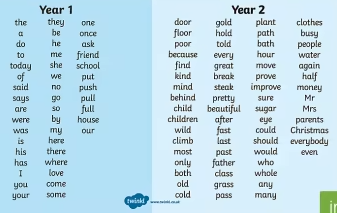 
Practise a few at a time, little and often. Remember – Look, Cover, Write, Check! Make your learning as active as you can, use chalks outside, lots of colour pencils, make the words in playdough or write letters on beans and use those to spell the words.Some children (not all) have a Nessy login for – Reading and Spelling practise	https://www.nessy.com/uk/Phonics/ReadingRevise all phase 3 and phase 5 sounds
 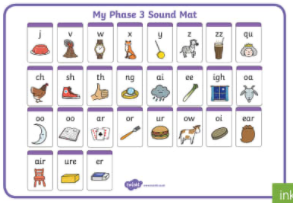 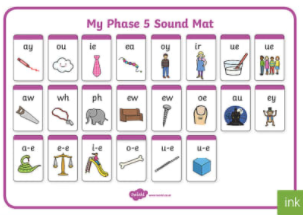 We have been looking at sound buttoning lots of ‘real’ and ‘alien’ words using these sounds, such as queek, splain, screet, scratch, train, etc. We have been spotting the digraphs and trigraphs in lots of words to help with blending and reading new and unfamiliar words correctly. 

There are some apps which you may find useful to recap and practise the above sounds.
- Cambugs app (first one is free)
- Reading Eggs  https://readingeggs.co.uk/ has many phonics gamesRemember to read EVERYDAY.When you read with your adult(s) at night, get them to ask you questions about the characters, the setting and the plot of the stories!
i.e. Can you describe the main character? What has just happened in the story? Where is the story set? What’s it like there? How does the character feel about what has happened? What do you think might happen next? Here is a really useful website which offers lots of our banded books to read online, and is free to sign up! 		www.oxfordowl.co.uk P.E. Stay active (2 hours a week)LIZELL IS RUNNING A LIVE SESSION AT 9-9:30 EACH MORNING ON HER YOUTUBE CHANNEL see link in Teams Or you could try sessions of P.E. with Joe Wicks.(I think he is running sessions on Mon, Wed and Fri starting 11th January)https://www.youtube.com/c/TheBodyCoachTV/search?query=kidsAlso try super movers to make sure you are keeping fit and activehttps://www.bbc.co.uk/teach/supermovers/ks1-collection/zbr4scwMind Up		https://mindup.org.uk/families/ Skills builder	https://www.skillsbuilder.org/homelearningPlease take photos of any work you would like us to see and send to them to us at the year 2 email address Year2@buckdenacademy.orgor submit to your Microsoft class teams account by responding to an assignment. 